1.Ближайшая остановка общественного транспорта - площадь Искусств (площадь Искусств д.1) на расстоянии 73 метра от центрального входа, пешком 1 минута.           
Маршрутные автобусы: К289,  К107 (данный транспорт не имеет оснащения для перевозки пассажиров на инвалидных колясках).


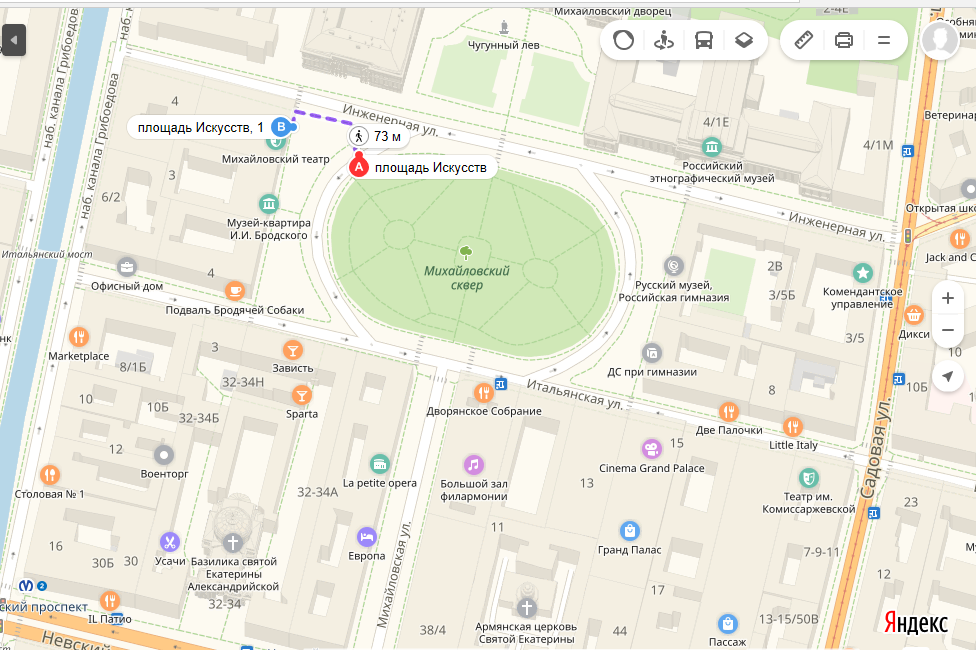 2. Ближайшая станция метро - «Невский проспект» (2 линия, синего цвета), выход «Невский проспект, Михайловская улица» (имеется специализированный подъемник для колясочников) - на расстоянии 430 м, пешком 5-10 минут. Движение осуществляется по выделенному от проезжей части пешеходному пути. Имеется переход проезжей части, не оборудованный светофором. Имеются перепады высот (6 см.) в виде завышения бордюрного камня при съезде с тротуара на проезжую часть. 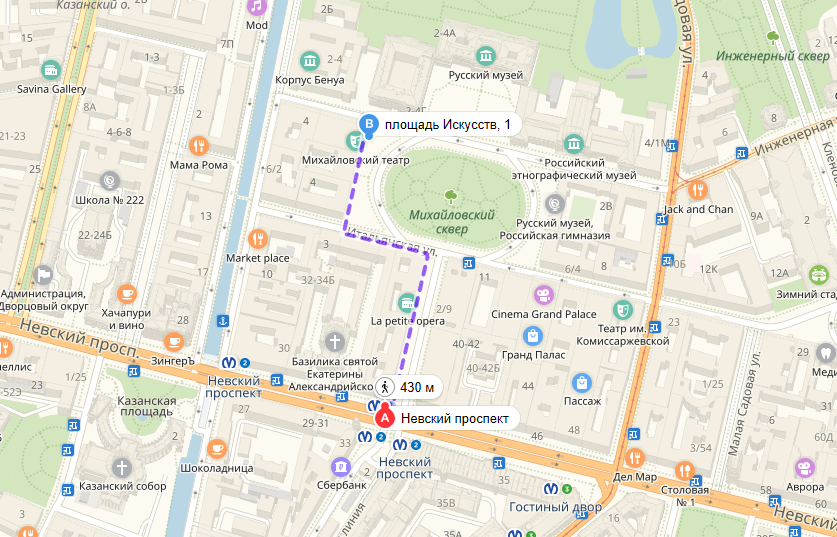    Между станциями метрополитена «Невский проспект, Михайловская улица» и «Невский проспект, набережная канала Грибоедова» находится остановка общественного транспорта «Невский проспект», адрес Невский проспект д.32-34.Троллейбус №5, №22, №1, №10, №7, №11.Автобус №3, №22, №27, №3М, №3МБ, №7, №24, №191.3. Также можно добраться от станции метро «Невский проспект» (2 линия, синего цвета), выход «Невский проспект, набережная канала Грибоедова» - на расстоянии 450 м, пешком 5-10 минут. Движение осуществляется по выделенному от проезжей части пешеходному пути. Имеется переход проезжей части, не оборудованный светофором, с перепадами высот (6 см.) в виде завышения бордюрного камня при съезде с тротуара на проезжую часть.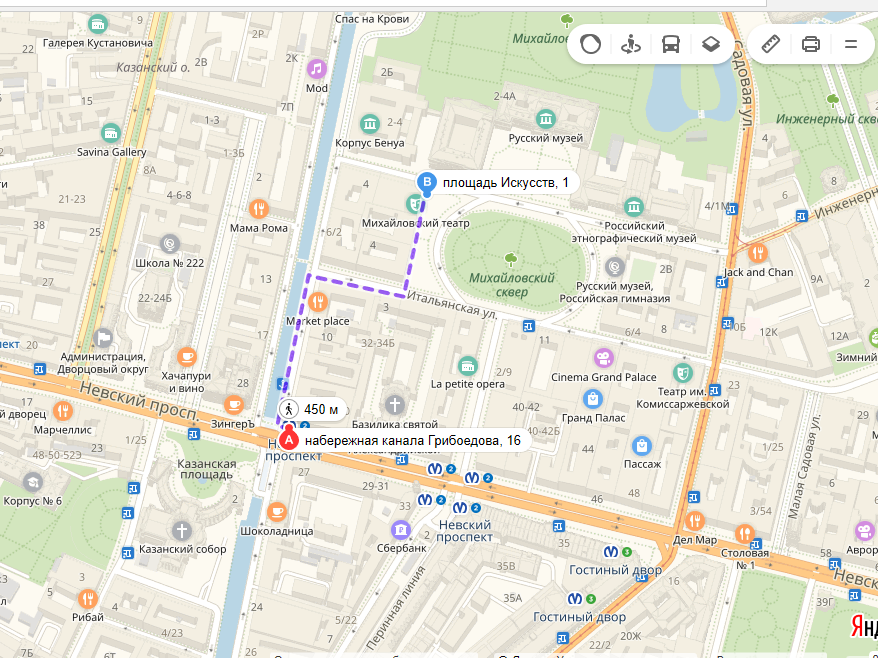 